1-1-4-期初交安委員會議紀錄南投縣法治國小111學年度下學期期初交通安全委員會議紀錄一、時　間：112年2月14日早上08時到09時（配合教師晨會召開）二、地　點： 辦公室三、主　席： 周詠菡 校長　　　　　紀　　錄： 何亞孺四、出席人員： 五、主席報告：    １、  學生假期期間喜歡尋求刺激及滿足，然而因在路邊玩耍而發生的不幸事件層出不窮，基於上述原因，更顯示出交通安全教育的重要性。學校對於交通安全教育的推行，是不容忽視的，今天召開此次會議的主要目的，是請各位委員針對這次所提出的交通安全實施計畫，加以討論。請大家提供寶貴的意見，以使本校交通安全能順利推行，以確保學生行的安全。 　  交通業務報告：　　１、請各位委員詳細閱覽本校這學年度交通安全實施計畫，若有需要改進之處，請提出。　　２、各位委員的工作職掌，請參閱工作分配表。　　３、學期剛開始，請班級老師與各週導護老師協助進行交通安全教育宣教。六、討論事項：　　１、本校學年度交通安全教育實施計畫，請討論。    　　【決　　議】：通過　　２、本學年度交通安全委員會工作職掌，請討論。   【決　　議】：通過3、本校學年度彈性週會交通安全宣導重點，結合部落常見生活樣態，請討論。       【討論內容】：    (1)行人、自行車、機車交通安全    (2) 大客(卡)車內輪差    (3) 行人安全過路口    (4)認識大眾運輸系統七、建議事項：無     八、主席結論：感謝大家提供寶貴的意見，也期盼大家同心協力，一起來推動交通安全教育，使本校交通安全教育更落實，學生安全得到更多的保障。九、散會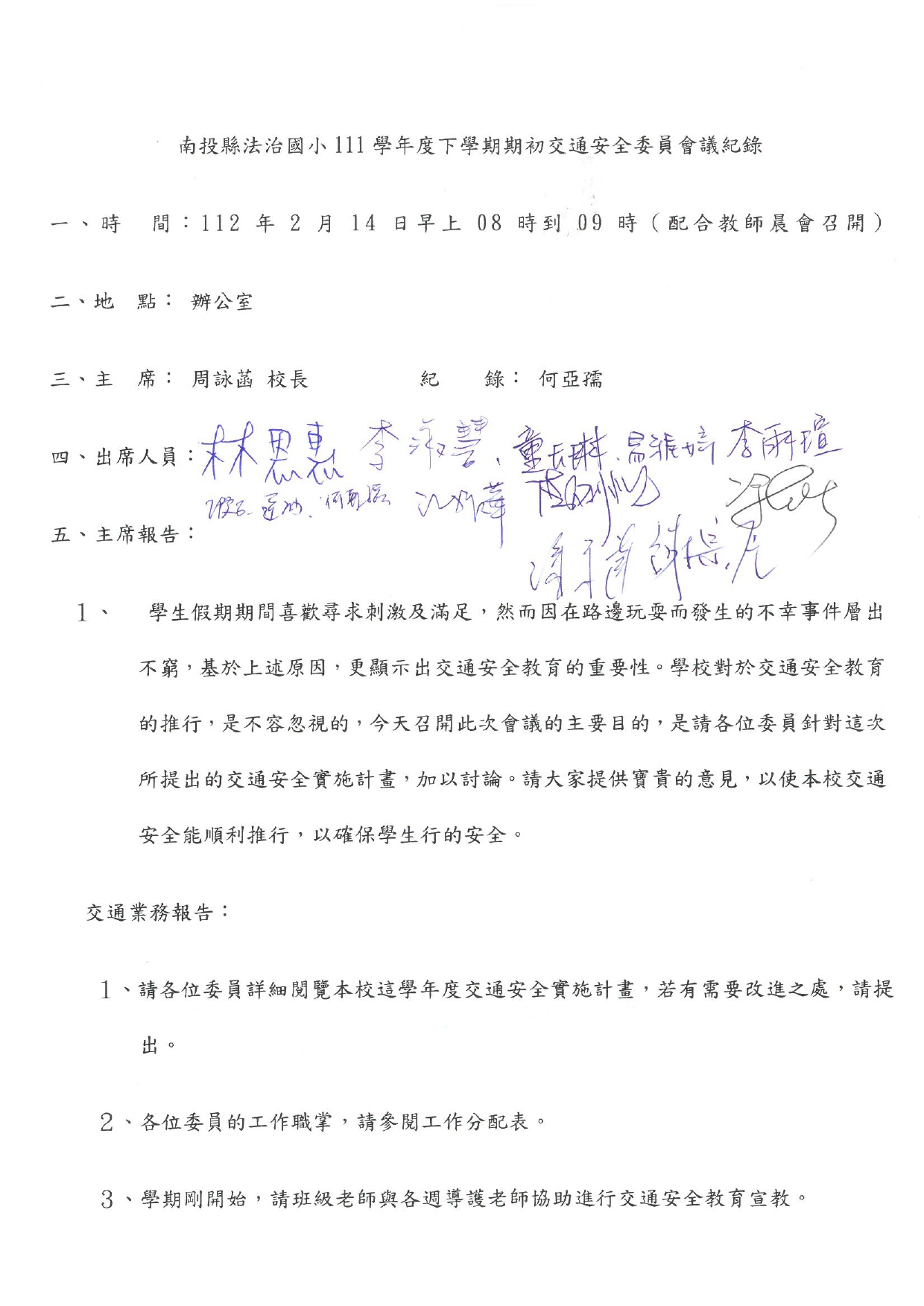 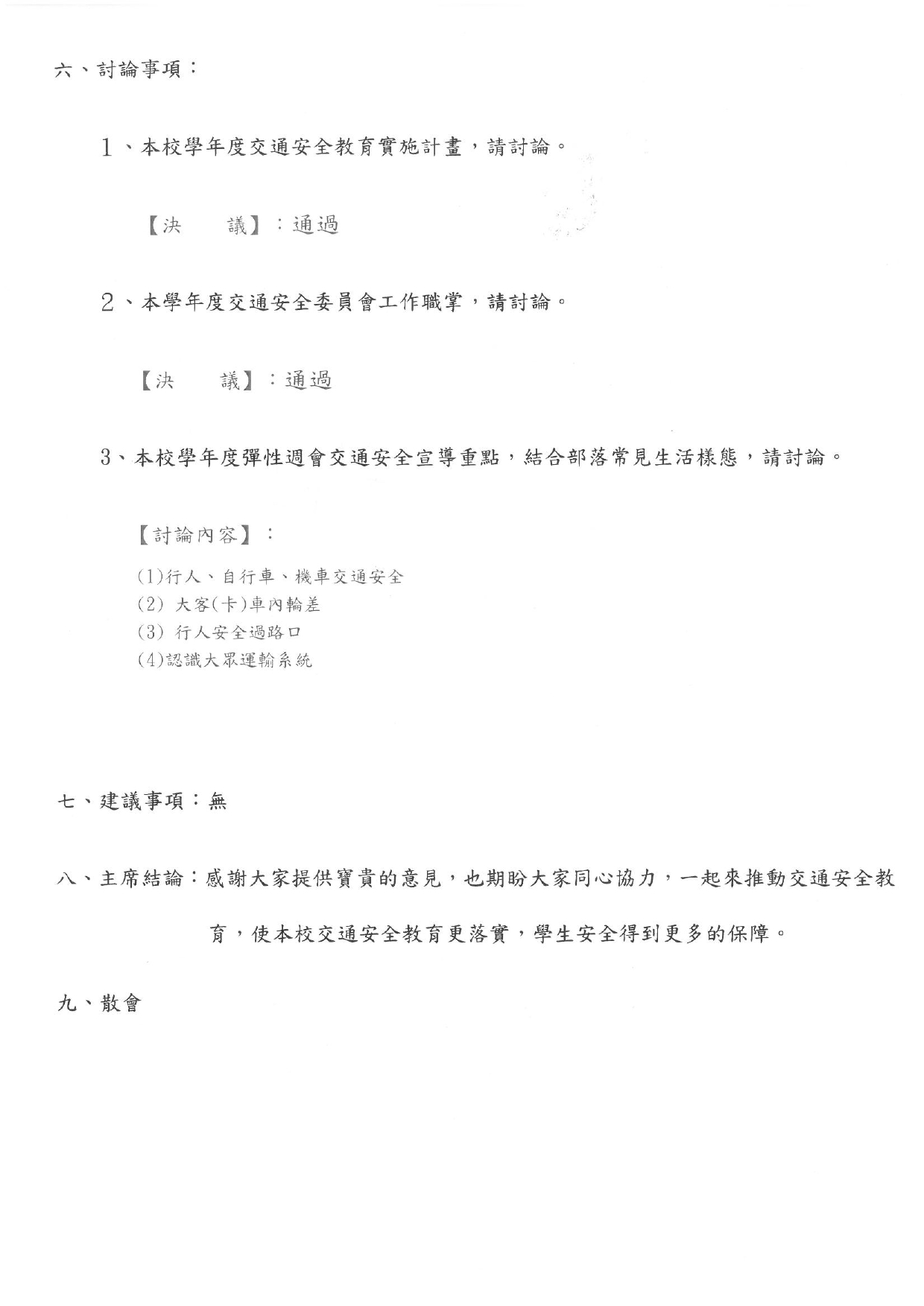 